Фоторепортаж                                                                                                                                                                           о проведении тематического развлечения                                                                                                  в средней группе                                                                                                       «Осень ЗОЛОТАЯ» 15.10.2021г.                                                                                                            Шилова Ирина Александровна, воспитатель                                                         высшей квалификационной категории;                                                                                Алексеева Елена Викторовна, воспитатель                                                              высшей квалификационной категории  Цель: создание у детей радостного настроения.Задачи: - совершенствовать музыкально-ритмические навыки детей через хороводы, танцы, упражнения, игры;- закреплять вокально-хоровые навыки в процессе группового пения;- расширять знания детей о приметах осени;- развивать творческое воображение, память, внимание, речь;- воспитывать любовь к природе, трудолюбие.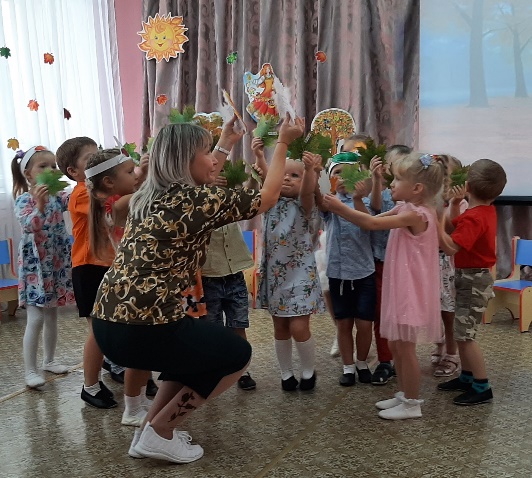 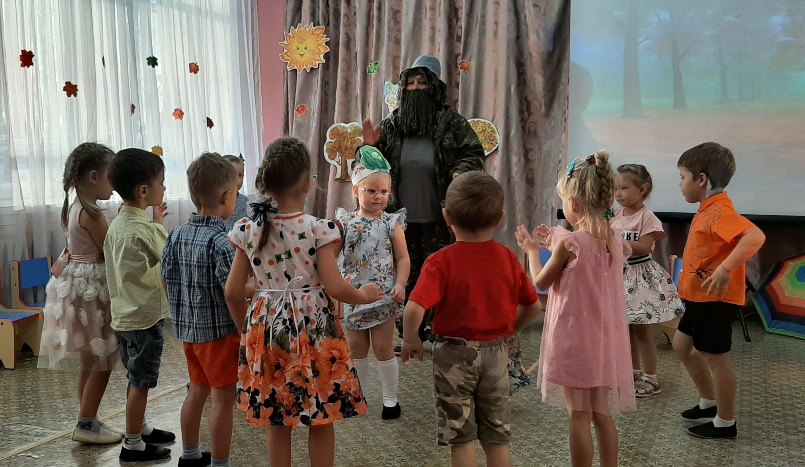 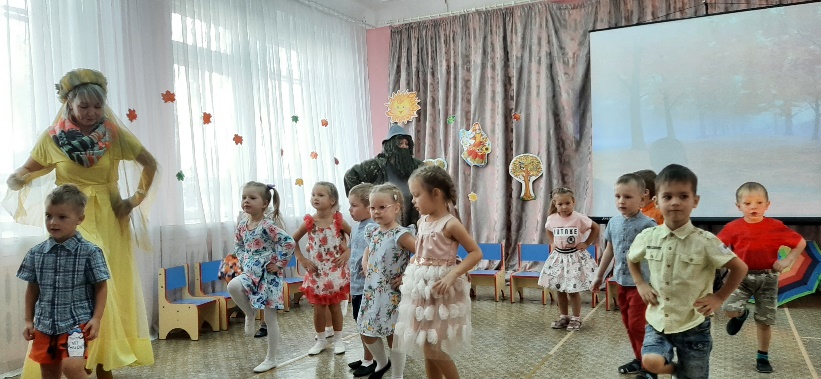 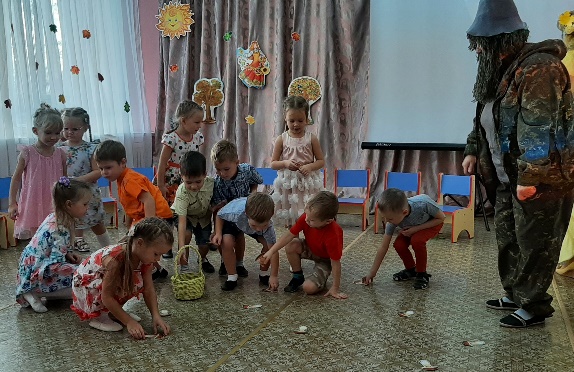 